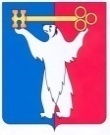 АДМИНИСТРАЦИЯ ГОРОДА НОРИЛЬСКАКРАСНОЯРСКОГО КРАЯРАСПОРЯЖЕНИЕ15.10.2015	  г. Норильск	       № 5695В соответствии со статьей 69.2 Бюджетного кодекса Российской Федерации,Признать утратившими силу:распоряжение Администрации города Норильска от 16.04.2012 № 1482 «Об утверждении методических рекомендаций по определению расчетно-нормативных затрат на оказание муниципальных услуг, финансируемых из бюджета муниципального образования город Норильск, расчетно-нормативных затрат на содержание имущества муниципальных бюджетных учреждений, муниципальных автономных учреждений»;распоряжение Администрации города Норильска от 04.10.2012 № 5016 «О внесении изменений и дополнений в распоряжение Администрации города Норильска от 16.04.2012 № 1482»;распоряжение Администрации города Норильска от 19.08.2014 № 4254 «О внесении изменений в распоряжение Администрации города Норильска от 16.04.2012 № 1482».Разместить настоящее распоряжение на официальном сайте муниципального образования город Норильск.Настоящее распоряжение вступает в силу с 01.01.2016.И.о. Руководителя Администрации города Норильска                                  А.П. МитленкоО признании утратившими силу отдельных правовых актов Администрации города Норильска